A opět Široko, již 35. ročník !Motivací akce je, jak už sám název napovídá „Stínadelská trilogie“ Jaroslava Foglara „Záhada hlavolamu“, „Stínadla se bouří“, „Tajemství Velkého Vonta“. Popisuje dobrodružství členů klubu „Rychlé šípy“ v tajemné městské čtvrti s temnými křivolakými uličkami ve kterých se odbývá velmi zvláštní život tamních kluků a holek, kteří si říkají Vontové a mají svou specifickou organizaci a tajemné rituály. Ty samozřejmě velmi přitahují ostatní, kteří se snaží získat co nejvíce informací,  ale  Vontové si vše dobře střeží a nevítají vetřelce. Každá výprava do Stínadel je tedy nebezpečným dobrodružstvím. Kdo chce vědět víc, ať si přečte zmíněné knížky (pokud je tedy už nečetl). Půjčit si je lze i z knihovničky v klubovněPro nezasvěcené a nováčky trochu z historie této akce, jak probíhá u nás.  Prvně proběhla   2. - 4.  3. 1984  v Senohrabech a měla neočekávaný ohlas, takže byla na všeobecnou žádost zařazena jako akce tradiční. Od té doby byly jen 4 roky, kdy se z objektivních důvodů neuskutečnila, poslední dva roky díky epidemii Covid-19  a omezením s ní souvisejícími.Jde o boj mezi klany.  Owačira (rádce) klanu, který vyjde z boje vítězně se stává až do dalšího boje Velkým Vontem a má tato práva:nosit prsten Velkého Vonta a vlastnit hlavolam „ježek v kleci“podepisovat se na diplomky a dekrety s náčelníkem a užívat  zkratku VV + rok získání tituluurčit pořadí startu svého klanu při hrách a závodechpři kmenovém hlasování má hlas VV sílu 5 hlasů.Níže je tabulka ve které jsou zaznamenány vítězné klany a držitelé titulu Velký Vont. Může tam být i název tvého klanu a jméno tvého owačiry! Záleží jen na nasazení všech z klanu.Přehled držitelů titulu Velký Vont a vítězných klanůA o čem to letos bude:Od doby, kdy poslední Velký Vont nedokázal udržet jednotu Stínadel a navíc nevysvětlitelně zmizel  odznak jeho moci – hlavolam ježek v kleci - jsou Stínadla stále neklidná a vládne tu chaos. Tvoří se stále nová uskupení, navazují se spojenectví a opět se zrazují….  Teď to ale ve změti křivolakých uliček a plácků vře více než dříve. Stále častěji zní bezeslovná majestátní píseň Vontů  ze které mrazí...  To kvůli události z posledních dní. Prý se objevil dopis o tom, co se stalo s ježkem  v kleci……Vzhledem k chaosu a rozporům mezi současnými Vonty už území Stínadel nebylo tak pečlivě střeženo proti návštěvám  z  jiných  čtvrtí. A tak se skupinky kluků z Druhé strany, po vzoru Rychlých šípů, vydávaly na  průzkum  Stínadel. Klub „Podkováci“ se také rozhodl k dobrodružné výpravě do Stínadel.  Hned  na  okraji, blizoučko  Rozdělovací  třídy, byl dlouho  opuštěný dům, tedy spíše už jen zbytky kdysi  pěkného domu. Lákal k prozkoumání  a  přemýšleli o tom, že by si tam mohli  třeba zřídit jakési „doupě“, které by  uniklo  pozornosti  Vontů.Nejzachovalejším místem domu byl sklep, který byl tak trochu  bludištěm  posetým nejrůznějším  harampádím. Objevovat jeho zákoutí bylo báječným  dobrodružstvím. To ještě netušili, že toto jejich malé  dobrodružství  spustí ve Stínadlech lavinu událostí.Když ve sklepě našli zamčený proutěný koš zvědavost jim  nedala…. Vypáčili zámek a …. V koši bylo jen několik starých krámů – stínidlo od lampy, děravé  umyvadlo, staré hadry. Kluci už zklamaně chtěli zaklopit  víko  od koše, když si jeden z nich  všiml, že  mezi  krámy leží nějaká obálka. Když ji vytáhli, zjistili, že je na ní  obrázek s Ježkem v kleci. Instinktivně ji vytáhli a nejstarší z  nich ji  strčil  do kapsy. Právě  odcházeli  ze sklepa  když zaslechli  hluk z ulice. Uviděli  dvě party Vontů, jedna prchala, druhá se za ní hnala… „Kluci mizíme“ a  jen  se  Vontové  přehnali  Podkováci urychleně přeběhli  Rozdělovací  třídu a zmizeli v ulicích Druhé Strany…. Když si  trochu vydechli, otevřeli nalezenou obálku… Uvnitř  našli, jak  jinak,  dopis  s následujícím textem a plánek s vyznačenými místy. Já, Vlado  Červený, člen poslední  řádné vontské rady tento  dopis píši  tomu/těm, kteří  budou chtít vrátit  Stínadlům  bývalý lesk, slávu  a jednotu. Sám již nemohu  do zdejších událostí zasáhnout, protože jsem se musel se svými rodiči odstěhovat  daleko  odtud. Přesto  mi osud  Vontů není  lhostejný.  Bohužel, poslední Velký Vont  neměl  sílu, a  ani vůli  udržet  naši  jednotu. Navíc  opět  přišel  o magický hlavolam  Jana Tleskače, který od nepaměti  Vonty  sjednocoval. Zájem  o  Stínadla a  život Vontů ztratili   členové  Vontské  rady, když uspokojili  svou  ctižádost  a stali  se  jejími  členy. Nepodařilo  se  mi  tehdy mezi  nimi  najít spojence  a  sám  jsem  nic  nezmohl. Postupně se  rozpadlo  spojenectví  Žlutého  květu a Modrých  ulic, Uctívači  gingka  se  stali silnějšími  a  počali  vést  mnoho  pouličních  válek  o  získání nových  ulic  na  svou  stranu. Jednota  Stínadel  se  nenávratně rozpadla  a žádná  ze  stran  snažících  se  uchvátit  moc  a dosadit  svého  vůdce  jako  Velkého  Vonta   nebyla  sto  prosadit  se. Tehdy, než jsem opustil Stínadla, podařilo  se  mi zcela náhodně  ježka v kleci najít  v  jednom sklepení. Jak  se  tam  dostal  nevím. Přemýšlel jsem  co  s  ním.  Vzpomněl  jsem  si  na  záhadnou postavu  Široka,  která  se  zjevovala  ve  stínadelských  uličkách,  lákala  kluky  a  holky na  ježka  v  kleci  a  snažila  se  mezi  nimi vybrat  někoho,  kdo  by byl  tak  silnou  osobností, aby mohl z pozice  Velkého  Vonta  opět  sjednotit Stínadla  a  obnovit  vontskou  radu z  osobností, kterým  bude na Stínadlech  a  životě v nich  opravdu záležet. A díky další náhodě se mi podařilo  najít  jednoho  z Velkých Vontů z  doby, kdy byla Stínadla  ještě silná a jednotná. Když viděl  magický hlavolam, který měl  za nenávratně ztracený souhlasil,  že  se pokusí  s  jeho  pomocí  najít  vhodného  kandidáta, který vrátí Stínadlům zašlou  slávu  a  jednotu Přiložený  plánek  pak  může  nálezcům pomoci najít  oblast, kde  by  se  mohl  bývalý Velký Vont s  ježkem v kleci  občas  objevit.  Mozná  se  objeví  i  Široko…..Podkováci dočetli dopis se zatajeným dechem a přemýšleli, co by mohli udělat, aby se dostali  k hlavolamu. Rozhodli se vypravit se do Stínadel, vyhledat místa z plánku a vyluštit jeho tajenku. I když Stínadla nebyla jednotná, byla výprava nebezpečná, protože  jednotlivé ulice a plácky byly ve sporu a hádkách.   Jedno  měli  ale společné – nesnášeli vetřelce.Aby způsobili ve Stínadlech rozruch, připravili si několik cedulek s textem : „ježek v kleci“ je opět na světě! Vyvolat rozruch se jim opravdu povedlo. A Široko byl prý opět několikrát viděn….A co čeká nás?V termínu 25. – 27. 3.2022 nás čeká výprava do Stínadel. Nemůžeme přece zůstat mimo dění! Obhájí klan černého Orla své prvenství nebo bude muset Přemek předat titul a insignie VV někomu jinému?  Vše záleží jen na Vás a na Vaší důkladné přípravě!!!Takže co proto musíte udělat?Klan si na tento víkend, jak je již tradicí, zajistí společné bydlení mimo klubovnu.Klan společně navštíví (ve všední den) do data konání akce výstavu nazvanou „Město jako přízrak“, která probíhá v domě „U zlatého prstenu“ v Týnské uličce. Podrobnosti si najděte na internetu. V rámci výstavy je pro návštěvníky připravena hra, kterou absolvujte a záznam o ní nezapomeňte zapsat do TAM-TAMU. Dětské vstupné 80,- kč. Před návštěvou výstavy se ozvěte Hance, dá vám ještě speciální úkolPromyslete a připravte si na akci stylové dobové oblečení. Přijde chvíle, kdy ho budete potřebovat. ( Inspiraci hledejte v kreslených příbězích Rychlých šípů.)Ve středu  23. 3. 2022, tedy  na klanovku před konáním víkendové akce přinesete:klanového plyšáka - klan kterému chybí buďto dohledá nebo společně koupí novéhodoplněný deník každého svého člena - nalepené účastníčky, diplomky...vzorně vedenou a do poslední akce dopsanou klanovou kronikuza každý odevzdaný zápis do kmenové kroniky ať "retro" nebo současný čeká bodový bonusčlenové klanu budou znát stínadelský příběh - do jakých podrobností je vaše volbaosobní věci ke kontrole – KPZ, šátek, tenisák, švihadloobdržíte složky které ztvárníte na TAM- TAM na kterých popíšete své zážitky z celé akce, tak, aby se daly přidat do kmenové kroniky, tzn. nezapomenete dodržet okraje (z leva minimálně 2,5 cm, ostatní okraje 1,5 cm)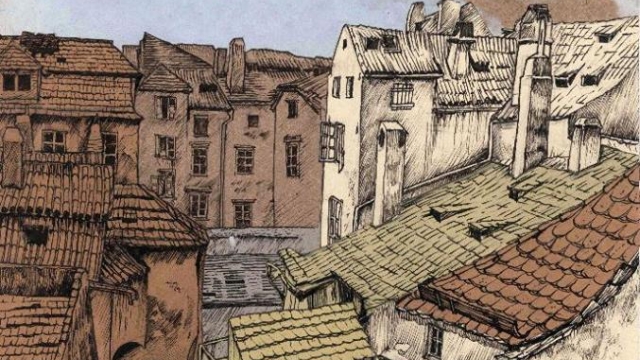                                                    Hodně zdaru!Občasník kmene Meherin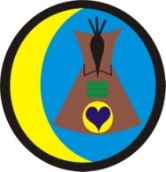 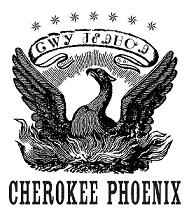 Občasník kmene Arendahronon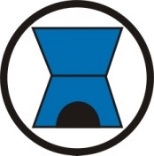 Tento speciál k akci „Hon na Široka“  vyšel pro vnitřní potřebu kmenů 9. 3. 2022RokKlanVelký VontRokKlanVelký Vont1984VydryČachťa2012Nekonalo se01985SovyJegi2013Nekonalo se01986LasičkySkokan2014VydryAgi1987VydryHanka2015VydryKikina1988LasičkyMonika2016VydryAgi1989VydryBlecha2017RysiOlda1990LasičkyHanka2018VydryAgi1991SovyTerka2019OrliPřemek1992LišáciJežek2020Nekonalo seCovid-191993LasičkyEliška2021Nekonalo seCovid-191994LišáciMilan2022??1995LasičkyČervík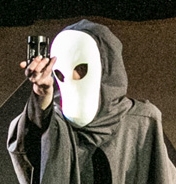 1996VydryMyška1997SovyPlamínek1998VydryJezinka1999VeverkyMartina2000LasičkyLucka2001LasičkyLucka2002LasičkyLucka2003MeherinMartina2004MeherinMartina2005SovyMikeš2006SovyMikeš2007Bez vítěze02008Bez vítěze02009Bez vítěze02010Bez vítěze02011MeherinMajda